SKRIPSI PENGARUH PERSEPSI HARGA DAN PROMOSI MELALUI SOSIAL MEDIA TERHADAP KEPUTUSAN PEMBELIAN MEMBELI MAKANAN KULINER MENGGUNAKAN GO-FOOD DI SURABAYA(Studi kasus pada warga Kelurahan Margorejo pengguna layanan go-food di Surabaya)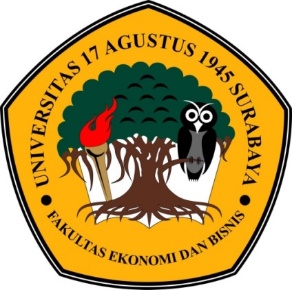 Oleh :ADIYATMA ABID JAMHURNBI : 1211600128FAKULTAS EKONOMI DAN BISNISUNIVERSITAS 17 AGUSTUS 1945 SURABAY2020 PENGARUH PERSEPSI HARGA DAN PROMOSI MELALUI SOSIAL MEDIA TERHADAP KEPUTUSAN PEMBELIAN MEMBELI MAKANAN KULINER MENGGUNAKAN GO-FOOD DI SURABAYA(Studi kasus pada warga Kelurahan Margorejo pengguna layanan go-food di Surabaya)SKRIPSIDi Ajukan Untuk Memenuhi Persyaratan Guna Mendapatkan Gelar Sarjana Ekonomi Program Studi Manajemen Fakultas Ekonomi dan BisnisOleh :ADIYATMA ABID JAMHURNBI : 1211600128FAKULTAS EKONOMI DAN BISNISUNIVERSITAS 17 AGUSTUS 1945 SURABAYA2020LEMBAR PENGESAHAN SKRIPSINama Lengkap     	: Adiyatma Abid JamhurNBI                       	: 1211600128Fakultas                	: Ekonomi dan BisnisProgram Studi       	: ManajemenJudul Skripsi         	: Pengaruh Persepsi Harga dan Promosi Melalui Sosial Media Terhadap Keputusan Pembelian Membeli Makanan Kuliner Menggunakan Go-food di SurabayaSurabaya, 21 Juni 2020Mengetahui / Menyetujui Dosen PembimbingDra. Ratnaningsih Sri Yustini, MM.NPP. 20210940364 LEMBAR PENGESAHAN UJIAN SKRIPSIDipertahankan didepan sidang Dewan Penguji Skripsi Fakultas Ekonomi dan Bisnis Universitas 17 Agustus 1945 Surabaya dan dinyatakan diterima untuk memenuhi syarat guna memperoleh Gelar Sarjana Ekonomi pada tanggal : 09 Juli 2020TIM PENGUJI:				    – Ketua     : Dr. Abdul Halik, MM.                       =……………..– Anggota : Drs. Ec. Mataji, MM.                         =……………..– Anggota : Dra. Ratnaningsih Sri Yustini, MM. =…………….MengesahkanFakultas Ekonomi dan Bisnis Universitas 17 Agustus 1945 SurabayaDekan,Dr. H. Slamet Riyadi, Msi., Ak., CANPP. 20220.93.0319PERNYATAAN KEASLIAN DAN PERSETUJUAN PUBLIKASI TUGAS AKHIRSaya yang bertanda tangan di bawah ini Nama Lengkap     	: Adiyatma Abid JamhurNBI                       	: 1211600128Fakultas                	: Ekonomi dan BisnisProgram Studi       	: ManajemenJudul Skripsi         	: Pengaruh Persepsi Harga dan Promosi Melalui Sosial Media Terhadap Keputusan Pembelian Membeli Makanan Kuliner Menggunakan Go-food di SurabayaMenyatakan dengan sesungguhnya bahwa: 1. Tugas Akhir dengan judul diatas bukan merupakan tiruan atau duplikasi dari Tugas Akhir yang sudah dipublikasikan dan atau pernah dipakai untuk mendapatkan gelar Sarjana Manajenen di lingkungan Universitas 17 Agustus 1945 Surabaya maupun di Perguruan Tinggi atau Instansi manapun, kecuali bagian yang sumber informasinya dicantumkan sebagaimana mestinya. 2. Tugas Akhir dengan judul diatas bukan merupakan plagiarisme, pencurian hasil karya milik orang lain, hasil kerja orang lain untuk kepentingan saya karena hubungan material maupun non-material, ataupun segala kemungkinan lain yang pada hakekatnya bukan merupakan karya tulis tugas akhir saya secara orisinil dan otentik. 3. Demi pengembangan ilmu pengetahuan, saya memberikan hak atas Tugas Akhir ini kepada Universitas 17 Agustus 1945 Surabaya untuk menyimpan, mengalihmedia/formatkan, mengelola dalam bentuk pangkalan data (database), merawat, dam memublikasikan tugas akhir saya selama tetap mencantumkan nama saya sebagai penulis/pencipta dan sebagai pemilik Hak cipta. 4. Pernyataan ini saya buat dengan kesadaran sendiri dan tidak atas tekanan ataupun paksaan dari pihak manapun demi menegakan integritas akademik di institusi ini dan bila kemudian hari diduga kuat ada ketidaksesuaian antara fakta dengan kenyataan ini, saya bersedia diproses oleh tim Fakultas yang dibentuk untuk melakukan verifikasi, dengan sanksi terberat berupa pembatalan kelulusan/kesarjanaan. 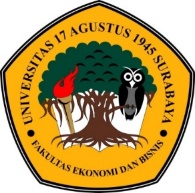 LEMBAR PERNYATAAN PERSETUJUAN PUBLIKASIKARYA ILMIAH UNTUK KEPENTINGAN AKADEMISSebagai sivitas akademik Universitas 17 Agustus 1945 Surabaya, Saya yang bertanda tangan di bawah ini: Nama 	: Adiyatma Abid JamhurFakultas 	: Ekonomi dan Bisnis Program Studi 	: Manajemen Jenis Karya 	: Skripsi Demi perkembangan ilmu pengetahuan, saya meyetujui untuk memberikan kepada Badan Perpustakaan Universitas 17 Agustus 1945 Surabaya Hak Bebas Royalti Nonekslusif (Nonexclusive Royalty-Free Right), atas karya saya yang berjudul: Pengaruh Persepsi Harga dan Promosi Melalui Sosial Media Terhadap Keputusan Pembelian Membeli Makanan Kuliner Menggunakan Go-food di SurabayaDengan Hak Bebas Royalti Nonekslusif (Nonexclusive Royalty-Free Right), Badan Perpustakaan Universitas 17 Agustus 1945 Surabaya berhak menyimpan, mengalihkan media atau memformatkan, mengolah dalam bentuk pangkalan data (database), merawat, mempublikasikan karya ilmiah saya selama tetap tercantum. Dibuat di : Universitas 17 Agustus 1945 Surabaya Pada Tanggal : 15 Juli 2020    Yang Menyatakan (Adiyatma Abid Jamhur)SURAT PERNYATAAN ANTI PLAGIATSaya yang bertanda tangan dibawah ini :Nama Lengkap (KTP)               : Adiyatma Abid Jamhur (L)NBI 			            : 1211600128Fakultas 		            : Ekonomi Dan BisnisProgram Studi 		            : ManajemenNIK (KTP) 		            : 3578020411970001Alamat Rumah (KTP) 	            : JL Margorejo 2D/58Dengan ini menyatakan Skripsi yang berjudul :PENGARUH PERSEPSI HARGA DAN PROMOSI MELALUI SOSIAL MEDIA TERHADAP KEPUTUSAN PEMBELIAN MEMBELI MAKANAN KULINER MENGGUNAKAN GO-FOOD DI SURABAYAAdalah benar-benar hasil rancangan, tulisan dan pemikiran saya sendiri, dan bukan merupakan hasil plagiat atau menyalin Skripsi      Demikian surat pernyataan ini saya buat dengan sebenarnya, jika dikemudian hari ternyata terbukti bahwa Skripsi yang saya tulis adalah hasil Plagiat maka saya bersedia menerima sanksi apapun atas perbuatan saya dan bertanggung jawab secara mandiri tanpa ada sangkut pautnya dengan Dosen Pembimbing dan Kelembagaan Fak. Ekonomi dan Bisnis Untag Surabaya.                                                                          Surabaya, ....,........,2020                                                                           Yang Membuat,                                                                           (Adiyatma Abid Jamhur)MOTTO“dalam meraih kesuksesan tidak ada kata menyerah,jatuh satu dua kali itu wajar, tapi harus bangkit lagi dan terus melaju,karena jawaban sebuah keberhasilan adalah terus belajar dan tak kenal putus asa”PERSEMBAHANPenulis menyadari bahwa penulisan skripsi ini tidak dapat terselesaikan tanpa dukungan dari beberapa pihak oleh karena itu pada kesempatan ini, penulis menyampaikan ucapan terima kasih dan penghargaan kepada :ALLAH SWT. Yang telah memberikan rahmat, hidayah dan karunianya.Orang tua saya, terima kasih untuk setiap doa dan motivasi yang selalu dipanjatkan dan mendukung, terima kasih telah memberikan segalanya demi tercapainya kuliah ini tanpa kedua orang tua saya tak bisa apa-apa dan tak bisa meyelesaikan skripsi saya.Almamater yang saya cintai dan banggakan, Universitas 17 Agustus 1945 SurabayaKATA PENGANTARPuji syukur saya ucapkan pada Tuhan Yang Maha Esa yang telah melimpahkan rahmat dan hidayahnya sehingga saya diberikan kesempatan untuk melanjutkan pendidikan Program Sarjana Ekonomi dan menyelsaikan skripsi ini dengan penuh kebanggaan. Saya mengucapkan terimakasih kepada semua pihak yang telah membantu dan membimbing saya dalam menempuh pendidikan dan menyelsaikan skripsi ini, ucapan terimakasih yang sebesar-besarnya saya tujukan kepada :Dra. Ratnaningsih Sri Yustini, MM. Selaku Pembimbing yang telah banyak memberikan pengarahan, bimbingan, dan tambahan ilmu serta wawasannya. Saya sangat berterimakasih atas waktu yang telah diberikan untuk membimbing, mengoreksi, serta memberikan saran dalam pelaksanaan penelitian dan penulisan skripsi iniDr. Mulyanto Nugroho, MM., CMA., CPAI. Selaku Rektor Universitas 17 Agustus 1945 Surabaya, yang telah memberikan kesempatan kepada saya untuk menuntut ilmu dan menyelsaikan pendidikan Program Sarjana Ekonomi Manajemen di Fakultas Ekonomi dan Bisnis, Universitas 17 Agustus 1945 Surabaya.Dr. H. Slamet Riyadi, M.Si., Ak., CA. Selaku Dekan Fakultas Ekonomi dan Bisnis, Universitas 17 Agustus 1945 Surabaya, atas kesempatan dan fasilitas serta bimbingan yang telah diberikan kepada saya selama menempuh proses perkuliahan.Dra. Ec. Ulfi Pritiana, M.Si. selaku Kepala Program Studi Manajemen, Universitas 17 Agustus 1945 Surabaya, yang telah memberikan kesempatan kepada saya untuk boleh melaksanakan penelitian. Terimaksih juga saya ucapkan karena telah banyak membantu kelancaran proses perkuliahan saya.Dr. Abdul Halik, MM. dan Drs. Ec. Mataji, MM. Selaku penguji, dalam sidang Skripsi, yang telah memberikan waktu untuk pengarahan dan menambah wawasan keilmuan saya serta memberikan saran yang terbaik selama pelaksanaan penelitian hingga sidang skripsi. Terimakasih juga saya ucapkan karena telah banyak membantu kelancaran proses perkuliahan saya.Seluruh Staf dan Karyawan Tata Usaha di Fakultas Ekonomi dan Bisnis Universitas 17 Agustus 1945 Surabaya, yang telah banyak mendukung dan membantu saya dari awal perkuliahan hingga ujian skripsi ini. Kedua Orangtua saya, Bapak Purnawarman dan Ibu Farida Lukyta Susanti  yang telah memberi saya doa, semangat, ijin dan kesempatan sehingga saya dapat menjalani proses perkuliahan di Fakultas Ekonomi dan Bisnis Universitas 17 Agustus 1945 Surabaya, hingga dapat menyelsaikan skripsi ini dengan baik.Ibu Noervita Amin, SH, MSi. Selaku Lurah dikelurahan Margorejo dan Seluruh Staf Kelurahan Margorejo Surabaya, yang telah memberikan ijin, bantuan, dan kerjasamanya dalam proses penelitian skripsi ini.Dengan segala kelebihan serta kekurangan yang ada, saya menyadari bahwa masih banyak cacat cela dalam skripsi ini dan saya terbuka menerima saran dan kritik untuk perbaikan. Motto saya adalah “dalam meraih kesuksesan tidak ada kata menyerah,jatuh satu dua kali itu wajar, tapi harus bangkit lagi dan terus melaju,karena jawaban sebuah keberhasilan adalah terus belajar dan tak kenal putus asa” kesuksesan adalah hal yang tidak gampang di capai, dalam mengapai kesuksesan pasti kita akan mengalami sebuah kegagalan,janganlah menyerah pada kegagalan  tetapi bangkitlah dan belajarlah dari kegagalan itu karena belajar dari kegagalan adalah kunnci kesuksesan.	Akhir kata, semoga skripsi ini dapat memberikan manfaat bagi saya dan para pembaca. Terima kasih						Surabaya .....,......,2020					            Adiyatma Abid JamhurABSTRAKPENGARUH PERSEPSI HARGA DAN PROMOSI MELALUI SOSIAL MEDIA TERHADAP KEPUTUSAN PEMBELIAN MEMBELI MAKANAN KULINER MENGGUNAKAN GO-FOOD DI SURABAYA       Penelitian ini membuktikan dan menganalisis pengaruh persepsi harga dam promosi secara simultan dan parsial terhadap keputusan pembelian membeli makanan kuliner menggunakan go-food di surabaya. Jenis penelitian ini adalah explanatory research, yaitu menjelaskan hubungan antara variabel-variabel melalui pengujian hipotesis. Jenis data yang diguakan adalah data kuantitatif hasil dari pengukuran jawaban responden. Sampel yang diambil sejumlah 100 responden konsumen dalam pembelian makanan kuliner menggunakan go-food di surabaya. Teknik analisis menggunakan regresi linier berganda.       Hasil penelitian menunjukan bahwa persepsi harga mempunyai pengaruh signifikan terhadap keputusan pembelian. Promosi mempunyai pengaruh signifikan terhadap keputusan pembelian. Persepsi harga dan promosi, secara simultan berpengaruh secara signifikan terghadap keputusan pembelian. Variabel promosi memberikan pengaruh dominan terhadap keputusan pembelian, karenai Dilihat dari Thitung mempunyai nilai sebesar 3,078 yang mempunyai nilai lebih besar dari persepsi harga yaitu sebesar 2,010.Kata kunci : Persepsi Harga, Prmosi, Keputusan pembelianABSTRACTTHE EFFECT OF PRICE PERCEPTION AND PROMOTION THROUGH SOCIAL MEDIA ON PURCHASE DECISIONS BUYING CULINARY FOOD USING GO-FOOD IN SURABAYA       This study proves and analyzes the effect of perception of promotional dam prices simultaneously and partially on purchasing decisions to buy culinary food using go-food in Surabaya. This type of research is explanatory research, which explains the relationship between variables through hypothesis testing. The type of data used is quantitative data from the measurement of respondents' answers. Samples taken were 100 consumer respondents in purchasing culinary food using go-food in Surabaya. The analysis technique uses multiple linear regression.       The results showed that price perception has a significant influence on purchasing decisions. Promotion has a significant influence on purchasing decisions. Price perception and promotion simultaneously have a significant effect on purchasing decisions. The promotion variable gives a dominant influence on purchasing decisions, because seen from Thitung has a value of 3.078 which has a value greater than the perceived price of 2.010.Keywords: Price perception, promotion, purchase decisionDAFTAR ISICOVER LUARCOVER DALAM	iiLEMBAR PENGESAHAN SKRIPSI	iiiLEMBAR PENGESAHAN UJIAN SKRIPSI	ivPERNYATAAN KEASLIAN DAN PERSETUJUAN PUBLIAKSI TUGAS AKHIR	vLEMBAR PERNYATAAN PERSETUJUAN PUBLIKASI KARYA ILMIAH DAN KEPENTINGAN AKADEMIS	viSURAT PERNYATAAN ANTI  PLAGIAT	viiMOTTO	viiiPERSEMBAHAN	ixKATA PENGANTAR	xABSTRAK	xiiDAFTAR ISI 	xivDAFTAR TABEL	xviiDAFTAR LAMPIRAN 	xviiiBAB 1 PENDAHULIUAN	1Latar Belakang	1Rumusan Masalah	4Tujuan Penelitian	4Manfaat Penelitian	4BAB 2 KAJIAN PUSTAKA	5Landasan Teori	5Pengertian 	5Jasa	5Persepsi Harga	6Difinisi Persepsi Harga	6Persepsi	6Harga	7Indikator Persepsi Harga	72.1.4 Promosi	72.1.4.1 Difinisi Promosi	72.1.4.2 Bauran Promosi	82.1.4.3 Indikator Promosi	102.1.5 Keputusan Pembelian	102.1.5.1 Pengertian Keputusan Bembelian	102.1.5.2.Faktor-faktor Yang Mempengaruhi Keputusan Pembelian	112.1.5.3 Tahap-tahap Proses Pengambilan Keputusan Pembelian	142.1.5.4 Peran Dalam Proses Keputusan Pembelian Konsumen	152.1.5.5 Struktur Keputusan Pembelian	162.1.5.6 Indikator Keputusan Pembelian	172.1.6 Hubungan Antar Variabel	172.1.6.1 Hubungan Persepsi Harga dengan Keputusan Pembelian	172.1.6.2 Hubungan Promosi dengan Keputusan Pembelian	172.1.7 Penelitian 	182.1.8 Kerangka Konseptual	212.1.9 Hipotesis	21BAB 3 METODE PENELITIAN	233.1 Desain Penelitian	233.2 Tempat dan Waktu Penelitian	233.2.1 Tempat	233.2.2 Waktu Penelitian	233.3 Jenis Sumber Data	233.3.1 Jenis Data	233.3.2 Sumber Data	233.4 Populasi dan Sempel	243.4.1 Populasi	243.4.2 Sampel	243.5 Teknik Pengumpulan Data	243.6 Definisi Variabel dan Definisi Oprasional	243.6.1 Definisi Variabel	243.6.2 Definisi Operasional Variabel	243.7 Proses Pengolahan Data	263.8 Teknik Pengujian Hipotesis dan Analisis Data	273.8.1 Teknik Pengujian Hipotesis	273.8.2 Teknik Analisis Data	28BAB 4 HASIL PENELITIAN DAN PEMBAHASAN	314.1 Gambaran Umum Perusahaan	314.1.1 Sejarah Perusahaan	314.1.2 Visi dan Misi	324.1.2.1 Visi	324.1.2.2 Misi	324.2 Deskripsi Hasil Penelitian	324.2.1 Jenis Kelamin	334.2.2 Usia Responden	334.2.3 Pekerjaan	344.3 Distribusi Frekuensi Jawaban Responden	344.3.1 Variabel Persepsi Harga (X1)	344.3.2 Variabel Promosi (X2)	354.3.3 Variabel Keputusan Pembelian (Y)	364.4 Uji  Analisis	364.4.1 Regresi Linier Berganda	364.4.2 Koefisien Determinasi (R²)	374.5 Pengujian Hipotesis	384.5.1 Pengujian Hipotesis Secara Parsial (Uji T)	384.5.2 Pengujian Hipotesis Secara Simultan (Uji F)	394.6 Pembahasan Hasil Penelitian	394.7 Implikasi Penelitian	404.8 Keterbatasan Penelitian	40BAB 5 PENUTUP	415.1 Kesimpulan	415.2 Saran	41DAFTAR PUSTAKA	43DAFTAR TABELTabel 1.1 Top brand index	2Tabel 1.2 Persentase Penurunan Gojek	3Tabel 2.1 Penelitian Terdahulu	19Tabel 2.2 Kerangka Konseptual	21Tabel 3.1. Skala Likert	26Tabel 4.1 Jenis Kelamin Responden	33Tabel 4.2 Usia Responden	33Tabel 4.3 Pekerjaan Responden	34Tabel 4.4 Variabel Persepsi Harga (X1)	34Tabel 4.5 Variabel Promosi (X2)	35Tabel 4.6 Variabel Keputusan Pembelian (Y)	36Tabel 4.7 Hasil Analisis Regresi Linier Berganda	36Tabel 4.8 Hasil Koefisien Determinasi	37Tabel 4.9 Hasil Pengujian Secara Parsia	38Tabel 4.10 Hasil Pengujian Secara Simultan	39DAFTAR LAMPIRANLampiran 1. Kartu Bimbingan	45Lampiran 2. Surat Persetujuan Melakukan Penelitian	46Lampiran 3. Kuesioner Penelitian	47Lampiran 4. Tabulasi	50Lampiran 5. Regresi Linier Berganda	54Lampiran 6. Koefisien determinasi (R²)	54Lampiran 7. Pengujian Hipotesis Secara Parsial (Uji T)	55Lampiran 8. Pengujian Hipotesis Secara Simultan (Uji F)	55Lampiran 9. Penelitian Terdahulu	55